DECEMBER Region 2 NEWSLETTER 2021Regional Calendar:April 21 – 24               DP Regionals	Naydenov	Clark County Event Center VancouverApril 29 – May 1        Xcel Regionals NW Aerials	Gary D. Weikel Event Center Evergreen State Fairgrounds, Monroe, WAMay 6 – 8 	         DP Westerns		Lindenwood U	St. Charles, MissouriMay 13 – 15                DP Nationals		Legacy Sports 	Bell Bank Park, Mesa, ArizonaAugust 13-14	        Regional Congress	MAC Club, Portland, OregonState Meet CalendarAlaskaMarch 25 -  26	     Alaska Optional State MeetHawaiiJanuary 23 	      Compulsory State Meet 	HITS - HonoluluMarch 25 – 26	     Optional State Meet 	HITSIdahoMarch 18 - 20      Xcel State 			Moscow - PalouseMarch 25 - 27      DP State 			Boise - Bronco EliteMontanaMarch 25 – 27	     Montana State 		Bozeman - Lone MountainOregonMarch	 18 - 20     Optional State		Portland area – WestsideApril 8 – 10	      Xcel State			Medford – ABKApril 8 – 10	     Compulsory State		Eugene - GNWWashingtonDear Region 2 Professional Members,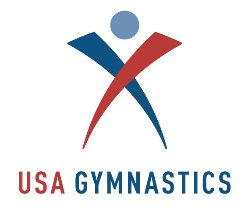 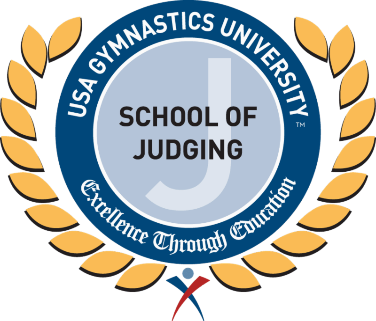 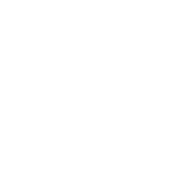 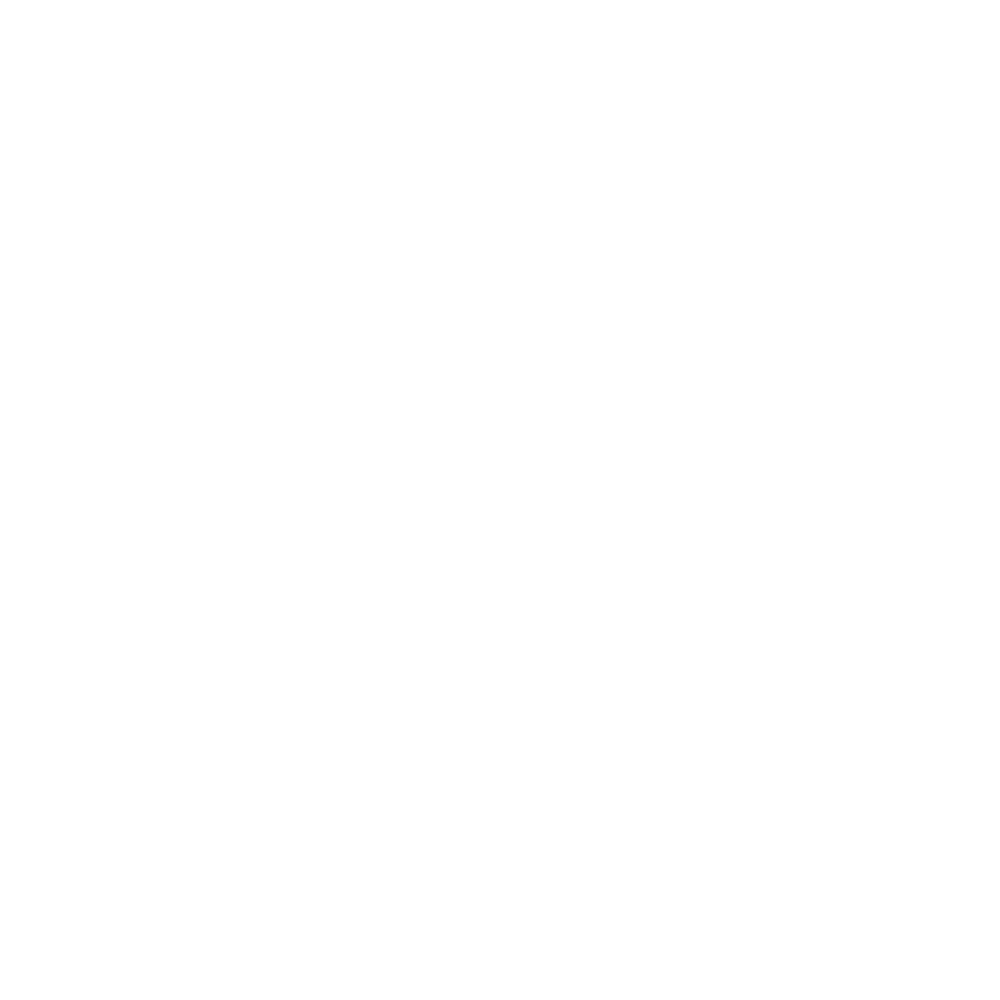 